СОВМЕСТНЫЙ ПРИКАЗОб утверждении Дорожной карты развития легкой промышленности Республики Казахстан на 2022 - 2025 годыВ соответствии с поручением заместителя Премьер-Министра Республики Казахстан Скляра Р.В. от 9 июня 2021 года № 17-13/3612, ПРИКАЗЫВАЕМ: 1. Утвердить прилагаемую Дорожную карту развития легкой промышленности Республики Казахстан на 2022 - 2025 годы (далее – Дорожная карта). 2. Центральным и местным исполнительным органам                       Республики Казахстан, заинтересованным организациям (по согласованию), ответственным за исполнение Дорожной карты:1) принять необходимые меры по реализации Дорожной карты;2) представлять по итогам полугодия и года, не позднее 15 числа, следующего за отчетным периодом, в Министерство индустрии и инфраструктурного развития Республики Казахстан информацию о ходе реализации Дорожной карты.3. Министерству индустрии и инфраструктурного развития Республики Казахстан по итогам полугодия и года, не позднее 25 числа, следующего за отчетным периодом, представлять сводную информацию в Правительство Республики Казахстан о ходе реализации Дорожной карты.4. Контроль за исполнением настоящего совместного приказа возложить на курирующих вице-министра индустрии и инфраструктурного развития Республики Казахстан, вице-министра национальной экономики Республики Казахстан, вице-министра финансов Республики Казахстан, вице-министра торговли и интеграции Республики Казахстан, вице-министра образования и науки Республики Казахстан, первого вице-министра сельского хозяйства Республики Казахстан, вице-министра здравоохранения Республики Казахстан, заместитель министра иностранных дел Республики Казахстан, вице-министра информации и общественного развития Республики Казахстан.5. Настоящий совместный приказ вступает в силу со дня подписания.Министерство индустрии и инфраструктурного развитияРеспублики Казахстанг. Нур-Султан«____» ___________ 2021 года№ _____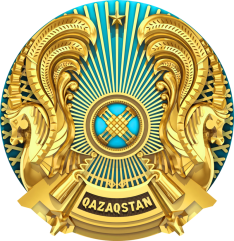 Министерство национальной экономикиРеспублики Казахстанг. Нур-Султан«____» ___________ 2021 года№ _____Министерство финансовРеспублики Казахстанг. Нур-Султан«____» ___________ 2021 года№ _____Министерство сельского хозяйстваРеспублики Казахстанг. Нур-Султан«____» ___________ 2021 года№ _____Министерство здравоохраненияРеспублики Казахстанг. Нур-Султан«____» ___________ 2021 года№ _____Министерство информации и общественного развития
г. Нур-Султан«____» ___________ 2021 года№ _____Министерствоторговли и интеграцииРеспублики Казахстанг. Нур-Султан«____» ___________ 2021 года№ _____Министерствообразования и наукиРеспублики Казахстан г. Нур-Султан«____» ___________ 2021 года№ _____Министерствоиностранных делРеспублики Казахстанг. Нур-Султан«____» ___________ 2021 года№ _____Министр индустрии и инфраструктурного развития Республики Казахстан______________ Б. АтамкуловМинистр национальной экономики Республики Казахстан_____________ А. ИргалиевМинистр финансовРеспублики Казахстан______________ Е. ЖамаубаевМинистр торговли и интеграцииРеспублики Казахстан_____________ Б. СултановМинистр сельского хозяйстваРеспублики Казахстан_____________ С. ОмаровМинистр образования и науки Республики Казахстан______________ А. АймагамбетовМинистр здравоохраненияРеспублики Казахстан______________ А. ЦойМинистр иностранных делРеспублики Казахстан_____________ М. ТілеубердіМинистр информации и общественного развитияРеспублики Казахстан______________ А. Балаева«СОГЛАСОВАН»Министр обороныРеспублики Казахстан___________Н. Ермекбаев«___»_____________2021 год«СОГЛАСОВАН»Министр внутренних делРеспублики Казахстан___________Е. Тургумбаев«___»_____________2021 год«СОГЛАСОВАН»Министр труда и социальной защитыРеспублики Казахстан___________С. Шапкенов«___»_____________2021 год«СОГЛАСОВАН»Министр по чрезвычайным ситуациямРеспублики Казахстан___________Ю. Ильин«___»_____________2021 год«СОГЛАСОВАН»Председатель Агентства Республики Казахстан по регулированию и развитию финансового рынка ___________М. Абылкасымова«___»_____________2021 год«СОГЛАСОВАН»Генеральный Прокурор Республики Казахстан ___________Г. Нурдаулетов«___»_____________2021 год«СОГЛАСОВАН»Председатель Комитета национальной безопасностиРеспублики Казахстан___________К. Масимов«___»_____________2021 год«СОГЛАСОВАН»Начальник Службы государственной охраны Республики Казахстан___________К. Касымов«___»_____________2021 год